MEDICAL AND DENTAL PRACTITIONERS COUNCIL OF ZIMBABWE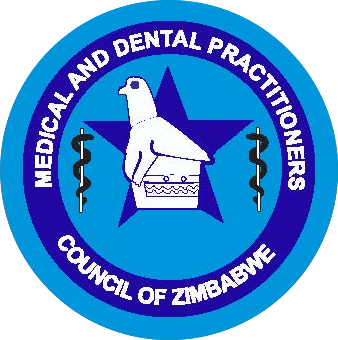 SENIOR REGISTRAR LOGBOOKFORPSYCHIATRYPromoting the health of the population of Zimbabwe through guiding the medical and dental professionsGENERIC FORMAT FOR PRE-REGISTRATION SENIOR REGISTRAR IN PSYCHIATRYScore 1 – 5 : 1 is the worst score and 5 is the best score.  Meet candidate quarterly and discuss strengths and areas of improvement.  Consolidate with rating from other departments for overallChild Psychiatry Case Follow-Up And Presentation In Clinical Seminar : At least 4Psychotherapy (Long Case) Under Supervision Of A Clinical Psychologist And  Presentation In A Clinical Seminar:  at least 1Psychotherapy (Short Case) Under Supervision Of A Clinical Psychologist And Presentation In A Clinical Seminar:  at least 2Forensic Follow-Up And Write-Up Of Forensic Report4.1	Victim :  At least 6Perpetrator :  At least 6Conduct Advanced Clinical Seminar :  At least 3Conduct Electro-Convulsive Therapy:  at least 4Attend And Read Electroencephalogram: at least 10Overall assessment by Chairperson Department of Psychiatry Registrable …………………………………………………………………………………………………………………..Non Registrable……………………………………………………………………………………………………………Recommendation by Zimbabwe College of PsychiatryRegistrable……………………………………………………………………………………………………………………Non registrable…………………………………………………………………………………………………………….Personal Attributes StrengthsAreas Of ImprovementScore Presentation       Personal/physical appearance Communication Patient, relatives and any other interested parties.Effective verbal skills.  Present ideas and information concisely.  Inspires confidence in colleagues.  Keeps others well informed etc        Interpersonal relations        Work colleagues and superiors ManagementPlanning and OrganizationSets goals and priorities.  Plans ahead and utilizes resources effectively.  Ability to meet deadlines and monitor tasks. Judgement Considers pros and cons before making decisions.  Considers risks.  Considers impact of decisions and seeks advice.Leadership Effectively manages situations and implements changes when required.  Motivates, coordinates, guides and develops subordinates through actions and attitudes.Ethics Observance of both the patient’s and the doctor’s rights. Considers the ethical impact of decisions.  Demonstrates actions and attitudes of integrity.Reliability Can achieve goals without supervision.  Dependable and trustworthy.Quality of WorkAchieves high quality of work that meets requirements of the job.Quantity of WorkAchieves or exceeds the standard amount of work expected on the job.Initiative A self starter.  Provides solutions to problems.Cooperation Willingness to work with others as a team memberAssessment by other disciplines Professional conduct, reliability and quality of work.Participation in clinical audit, clinical governance and Continuous Professional Development  TeachingJunior medical and dental staff.  Nurses and other health professionals.ResearchParticipation in ongoing research.OthersDate Name of Patient Hospital Number Supervisor’s Signature Date Name of Patient Hospital Number Supervisor’s Signature Date Name of Patient Hospital Number Supervisor’s Signature Date Name of Patient Hospital Number Supervisor’s Signature Date Name of Patient Hospital Number Supervisor’s Signature Date Name of Patient Hospital Number Supervisor’s Signature Date Name of Patient Hospital Number Supervisor’s Signature Date Name of Patient Hospital Number Supervisor’s Signature 